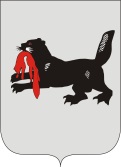 ИРКУТСКАЯ ОБЛАСТЬСЛЮДЯНСКАЯТЕРРИТОРИАЛЬНАЯ ИЗБИРАТЕЛЬНАЯ КОМИССИЯг. СлюдянкаО кандидатурах для зачисления в резерв составов участковых избирательных комиссий На основании пункта 9 статьи 26 и пункта 5.1 статьи 27 Федерального закона от 12 июня 2002 года №67-ФЗ «Об основных гарантиях избирательных прав и права на участие в референдуме граждан Российской Федерации», Порядка формирования резерва составов участковых комиссий и назначения нового члена участковой комиссии из резерва составов участковых комиссий, утвержденного постановлением Центральной избирательной комиссии Российской Федерации от 5 декабря 2012 года № 152/1337-6, постановления Избирательной комиссии Иркутской области от 17 января 2013 года № 2/14 «О структуре резерва составов участковых комиссий на территории Иркутской области», Слюдянская территориальная избирательная комиссияРЕШИЛА:Предложить кандидатуры для зачисления в резерв составов участковых избирательных комиссий избирательных участков № 1290, 1296, 1309 (приложение).Разместить настоящее решение на странице Слюдянской территориальной избирательной комиссии на едином интернет-портале территориальных избирательных комиссий Иркутской области и направить в Избирательную комиссию Иркутской области.ПредседательСлюдянской территориальнойизбирательной комиссии					                  Н.Л. ЛазареваСекретарьСлюдянской территориальнойизбирательной комиссии					            	Н.Л. ТитоваР Е Ш Е Н И ЕР Е Ш Е Н И Е15 августа 2022 года№ 59/515 